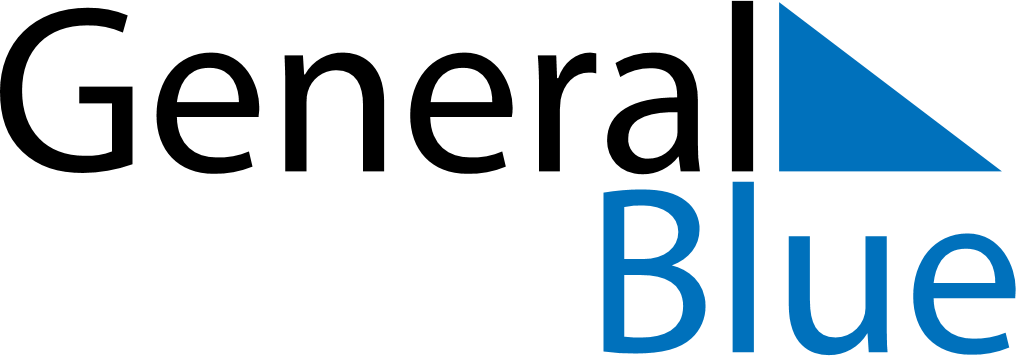 June 2027June 2027June 2027June 2027June 2027June 2027ArmeniaArmeniaArmeniaArmeniaArmeniaArmeniaMondayTuesdayWednesdayThursdayFridaySaturdaySunday123456The day of protection of children rights789101112131415161718192021222324252627282930NOTES